Organization and Contact InformationSave your work as you go! Although each section has Auto Save, please be sure to click the “Save” button at the bottom of the section to save your work. There is a time-out feature for security purposes. If the page remains idle for 20 minutes, it will not save your work, and will require you to log back in.*Indicates required fieldLegal Name of Organization:Contact Name for this request:Contact E-mail Address:Contact Phone:The Giving PartnerOne of the requirements for this grant opportunity is a profile in The Giving Partner that reflects an Approved/Current status. Please visit The Giving Partner and type your organization’s name into the search bar.Please copy and paste the link to your Giving Partner profile here:Once you have found your organization's profile, please look for its status underneath the organization name.Please select that status here.***Please note that if your profile does not reflect an Current status by the application deadline, your application may not be reviewed in this cycle.***Project InformationIf you have any questions or concerns along the way, please feel free to schedule a brief virtual meeting to discuss your application and review questions prior to submission. We want to make sure you're confident that your proposed organizational developments are fully expressed to our committee before any decisions are made.You can schedule a time to speak with Maddi Williams from our team at this link: Click HereProject InformationProject Name:Please describe your project. In your description of your project, please explain what problem your project addresses and how you propose to solve this problem through your project.1-2 paragraphs, pleaseThe Community Foundation focuses on increasing an organization's capacity in the following ways:Fundraising: purchasing a donor database or other CRM tool, hiring a fundraising consultant, or developing online giving. Note: We do not fund capital campaigns through this application.Leadership: board development, professional development, or strategic planningCommunication: website redevelopment, internal communications, or communications plan developmentEvaluation: Impact measurement or program trackingEmergency Organizational Needs: unexpected expenses for which an organization was unable to prepareWhich of these categories best aligns with your proposal?What is your estimated project start date?Please click on the calendar icon to enter date in (MM/dd/yyyy e.g., 07/05/2023 format).Approximately when did the program begin?Please click on the calendar icon to enter date in (MM/dd/yyyy e.g., 07/05/2023 format).Can you currently project an end date for this project?What is your project's projected end date?Please click on the calendar icon to enter date in (MM/dd/yyyy e.g., 07/05/2023 format).Project SuccessPlease consider the metrics below and s elect no more than 3 metrics that may be applicable to your project. If selected for a grant award, we would like to engage you in further conversation about these metrics and how they could be measured through this project.Metrics for Capacity Building ProjectsAre the metrics you selected above an effective way to measure the success of your program?If the metrics above are not an effective way to measure the success of your program, what other metrics do you consider to evaluate its success?What methods of collecting information will you use to determine this project's success? (examples: surveys, pre- and post-program testing, statistics, or anecdotal stories)sentences, pleasePlease upload a copy of the survey(s) you will use, if applicable:(Word, excel, pdf, or jpeg files only. Maximum file size is 10mb)Please include any additional information as attachments below:(Word, excel, pdf, or jpeg files only. Maximum file size is 10mb)Attachment 1:Attachment 2:Attachment 3:Budget InformationAmount Requested:If full funding is not available, would you like this request to be considered for partial funding?  Yes     No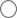 Does the funding that you are requesting for this program reflect your TOTAL BUDGET for this program?If no, please upload a budget that not only details the TOTAL AMOUNT projected for your program but also indicates how a grant from the Community Foundation would be included in that overall funding.Upload BudgetIf yes, please upload a budget worksheet that details how the funds will be spent.Upload BudgetPlease upload a quote(s) below from any outside contractors or services included in your budget.Quote 1:Quote 2:Quote 3:Optional QuestionsPlease note that the Community Foundation will use the following questions to determine whether your project qualifies for some of our various funds. This section is meant to consider your project for funds that might not otherwise be considered, NOT to eliminate applications that do not qualify for these funds. With this in mind, the following questions are optional.I understand that the questions below are intended to better understand my project and that these answers are not required  Yes     No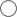 Location Specific Questions: As a community foundation, our service area includes Sarasota, Manatee, Charlotte and DeSoto counties; however, we have some funds for use in specific counties or areas. These questions help us determine if your project is eligible for support from one of those funds.Is your organization located in Sarasota County?  Yes     NoApproximately what percentage of your project will serve Sarasota County?Some of our funds are restricted for use in Sarasota County. If awarded a grant through one of these funds, would you be able to ensure that funding was spent specifically on projects in Sarasota County? Yes     No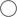 Please describe how you would ensure that funds are spent on projects in Sarasota County and how this would impact your overall project and budget.Population Specific Questions: We have several field of interest funds that support work with specific populations in our area. These questions help us determine if your project might qualify for one of these funds.Will your project specifically benefit adults or children with disabilities?  Yes     No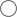 If yes, please indicate approximately what percentage of those served will fall into these categories:Adults with disabilitiesChildren with disabilitiesDoes your project specifically benefit people who are blind or have low vision?  Yes     No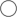 If yes, approximately what percentage of participants will be blind or have low vision?Does your project specifically benefit the LGBTQ+ community?If yes, approximately what percentage of participants will identify as LGBTQ+?Please include any other information about how your project will benefit the LGBTQ+ community, if applicable and not discussed elsewhere in your proposalAre you collecting information on the percentage of program participants that are single mothers or children of single mothers?  Yes     No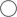 If yes, please indicate approximately that percentage here.Increased economic status and stability for the nonprofitIncreased financial assets for the nonprofitBasic organizational needs are being metIncreased staff and/or board cohesionIncreased participation in community life for staff or board membersIncreased participation in the community for the nonprofitIncreased connection to other organizationsIncreased emotional wellbeing for staffIncreased participation in job training for staffImproved emotional support skills for staffDecreased psychological distress for staff or boardIncreased confidence for staff or boardNone of these